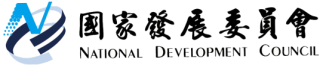 國家發展委員會 新聞稿中央行政機關App數量將大幅瘦身且更安全國發會於本(105)年6月28日召開「行政院所屬各機關行動應用軟體(App)效能提升研商會議」，決議將未達績效的政府App下架，初估以在105年底前將至少減少50%的政府App作為目標，同時要求各機關仍持續提供服務的App必須在年底前通過資安檢測，讓民眾使用政府App將更安心。國發會表示，由於國內行動上網人口急速成長，行政院及所屬機關為提供多元服務管道，皆積極提升行動化服務，行政院於101年訂定「行政院及所屬各機關行動化服務發展作業原則」，規範各機關於開發App時，應以「開放資料優先」、「精選服務內容」、「加強推廣利用」及「定期績效評估」等4項原則辦理行動化服務發展事宜；另配合推動政府資料開放政策，於102年訂定「行政院及所屬各級機關政府資料開放作業原則」，鼓勵各機關全面進行資料開放供民間加值運用及開發民眾所需的行動服務，並要求各機關於自行或委外開發App前，應先審慎評估必要性及落實前述4項原則，以利政府經費資源有效運用及促進產業發展。為落實App績效管理機制，國發會邀集行政院所屬二級機關通盤檢視App服務成效，對於下載次數低、評等不佳、內容久未更新維護等績效不彰的App，要求機關研擬改善措施或進行下架，未來非有必要不再開發App，各機關應以資料開放為優先考量，對於仍提供服務的App須定期檢討評估並加強推廣；後續國發會亦將研擬App績效納入政府網站檢核項目，逐步引導各機關提升App服務品質。